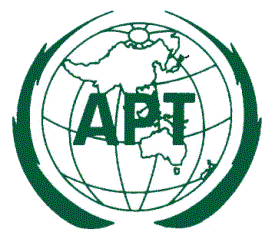 Dear Sir/Madam,As you may recall, the 25th APT Standardization Forum (ASTAP-25) held in Bangkok, Thailand from 2 to 6 March 2015, was completed successfully. The meeting approved one new questionnaire, the detail of which is tabulated below:You are kindly requested to complete the attached questionnaire and return it to the APT Secretariat (e-mail: aptastap@apt.int) by 30 May 2015 prior to the ASTAP-26 which will be held from 09 to 12 September 2015. I thank you in advance for your cooperation.Yours sincerely,Areewan HaorangsiSecretary GeneralTo: APT Members, Associate Members, Affiliate MembersAttachment:Questionnaire on the Use-Cases for the Disaster Information and Communication System using Vehicles7 April 2015Subject:Circulation of the ASTAP Questionnaire Approved at the ASTAP-25 MeetingCirculation of the ASTAP Questionnaire Approved at the ASTAP-25 MeetingNo.Title of the QuestionnaireTarget ResponderConcerned EG and Contact detail1.Questionnaire on the Use-Cases for the Disaster Information and Communication System using VehiclesAPT Members, Associate Members, Affiliate MembersASTAP Expert Group Bridging Standardization Gap (EG BSG)Contact:Mrs. Nguyen Thi Khanh Thuan, Chairman EG BSG (ntkthuan@mic.gov.vn) 